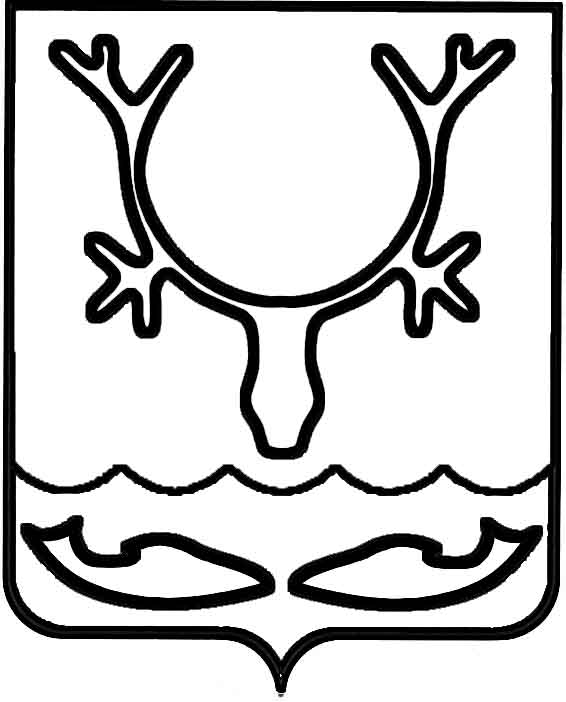 Администрация МО "Городской округ "Город Нарьян-Мар"ПОСТАНОВЛЕНИЕот “____” __________________ № ____________		г. Нарьян-МарО начале отопительного сезона                  2015-2016 годовВ связи с подготовкой образовательных учреждений города к началу учебного года, жилищного фонда и организаций к эксплуатации в осенне-зимний период 2015-2016 годов, а также с понижением среднесуточной температуры наружного воздуха, в соответствии с постановлением Правительства РФ                     от 23.05.2006 № 307 "О порядке предоставления коммунальных услуг гражданам" Администрация МО "Городской округ "Город Нарьян-Мар"П О С Т А Н О В Л Я Е Т:Поставщикам тепловой энергии, расположенным на территории МО "Городской округ "Город Нарьян-Мар", обеспечить начало отопительного сезона 2015-2016 годов с 24.08.2015.Поставщикам тепловой энергии Нарьян-Марскому МУ ПОК и ТС,           ООО "УК Нарьян-Марстрой", ООО "Автоматика Сервис", ГУП НАО            "Нарьян-Марская электростанция" обеспечить начало отопительного сезона       2015-2016 годов:	-	подключение муниципальных образовательных учреждений города                с 24.08.2015;	-	подключение жилищного фонда произвести при условии предъявления актов готовности зданий с 24.08.2015 по 31.08.2015;	-	подключение организаций произвести с 25.08.2015 по 31.08.2015                при условии предъявления актов готовности систем отопления к отопительному периоду.3.	Потребителям тепловой энергии, в том числе обслуживающим жилищный фонд, обеспечить готовность внутридомовых тепловых сетей к приёму теплового носителя до 31.08.2015.4.	Контроль за исполнением настоящего постановления оставляю за собой.2108.2015977Глава МО "Городской округ "Город Нарьян-Мар" Т.В.Федорова